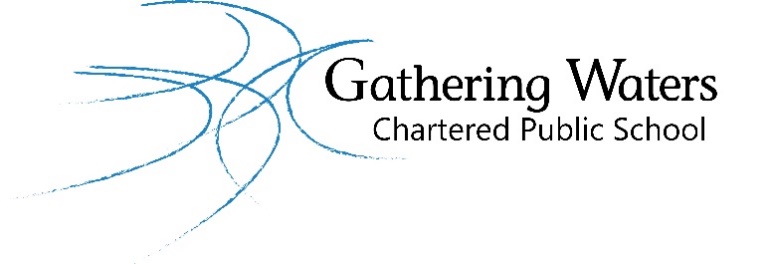 Student Interest FormParents Name:Parents Contact:Students Name:Age:                                      Grade entering:                              Year to begin:Current school:Please e-mail ASAP to Theresa Majoy at:theresamajoy@gmail.com